Aftale om sponsorat til Privatinstitutionen Humlebo børnehavePå vegne af Privatinstitutionen Humlebo børnehave siger vi tak for dit sponsorat til børnene i institutionen.Hvad får du/i for jeres sponsorat:Institutionen har meget fokus på udelivet, traditioner og læringsmiljøer med dit/jeres sponsorat er du/i med til at danne grundlag for et attraktivt lege- og ude-miljø i en lille privatejet institution, som ligger centralt i Haslev by.Lige netop dit/jeres sponsorat er med til at opretholde nogle traditioner i Privatinstitutionen Humlebo bl.a. et fastelavnsarrangement, førstehjælpskursus til institutionens ældste børn, samt mange flere årlige tradtioner. Derudover er dit/jeres sponsorat med til at muliggøre nye tiltag på institutionens areal til gavn for børnenes motoriske, kognitive og sociale udvikling.Ydermere bliver dit/jeres logo hængt op synligt i Privatinstitutionen Humlebo og ligeledes bliver der lavet et opslag på Støtteforeningens og børnehavens facebook side, hvor medlemmer af foreningen har adgang til, samt kommer det med på vores hjemmeside :-DDu/i bedes underskrive den originale kontrakt og sende den retur til foreningens mail; stoetteforeningenhumlebo@gmail.com eller smidt i postkassen på adresse Teglværksvej 6, Haslev. Vi vil inden sponsoraftalens udløb kontakte dig/jer med henblik på at tegne en evt. ny sponsoraftale.Med venlig hilsenStøtteforeningen til Humlebo BørnehaveTelefon 56 31 25 62 (Firmaets navn og adresse)Haslev d.    /    -2021Aftale om sponsorat til Privatinstitutionen Humlebo børnehave.Der er aftalt et sponsorat på kr. 2.000,- om året.Beløbet bedes indbetalt på Reg. Nr.: 8401 Konto: 1284654 i Merkur Bank. I bedes oplyse jeres firmanavn ved indbetalingen. Aftalen løber i 2 år og der indbetales yderligere kr. 2.000 i _______år.Der vil til næste år, blive fremsendt en påmindelse på det aftalte beløb for det andet år. Ønsker I at indbetale beløbet for begge år (kr. 4.000,-) er dette naturligvis også muligt. Kontrakten bedes sendt tilbage med underskrift, kopien er til eget brug. Se post- og mailadresse på side 1.___________________________(Firmaets navn)Støtteforeningen siger tak til din/jeres opbakning om det gode børneliv.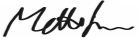 ___________________________Mette IversenFormand for Støtteforeningen til Humlebo børnehave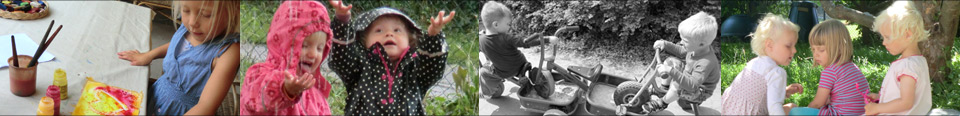  (firmaets navn og adresse)Haslev d.    /    -2021Aftale om sponsorat til Privatinstitutionen Humlebo børnehaveDer er aftalt et sponsorat på kr. 2.000,- om året.Beløbet bedes indbetalt på Reg. Nr.: 8401 Konto: 1284654 i Merkur Bank. I bedes oplyse jeres firmanavn ved indbetalingen. Aftalen løber i 2 år og der indbetales yderligere kr. 2.000 i _________år.Der vil til næste år, blive fremsendt en påmindelse på det aftalte beløb for det andet år. Ønsker I at indbetale beløbet for begge år (kr. 4.000,-) er dette naturligvis også muligt. Kontrakten bedes sendt tilbage med underskrift, kopien er til eget brug. Se post- og mailadresse på side 1.___________________________(Firmaets navn)Støtteforeningen siger tak til din/jeres opbakning om det gode børneliv.___________________________Mette IversenFormand for Støtteforeningen til Humlebo børnehave